РЕШЕНИЕпубличных слушаний в Верхнекарачанском сельском поселении Грибановского муниципального района Воронежской области01.04.2020г. 11.00 часов                                                               Здание администрации Верхнекарачанского               сельского поселения с. Верхний КарачанОбсудив проект «Об исполнении бюджета Верхнекарачанского сельского поселения Грибановского муниципального района Воронежской области за 2019 год», участники публичных слушанийРЕШИЛИ: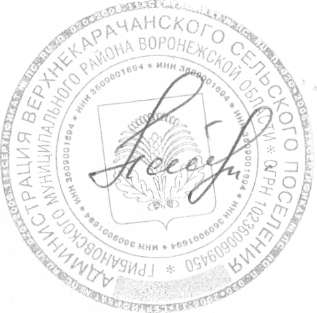 Рекомендовать Совету народных депутатов Верхнекарачанского сельского поселения Грибановского муниципального района принять решение «Об исполнении бюджета Верхнекарачанского сельского поселения Грибановского муниципального района Воронежской области за 2019год»». ПредседательствующийЕ.В. Степанищева